EB16 (2) หลักฐานช่องทางร้องเรียนหลักฐานช่องทางผ่านระบบหมายเลขโทรศัพท์หมายเลขโทรศัพท์ร้องเรียน 082-2476027 หรือติดต่อด้วยตนเองผ่านระบบไปรษณีย์โรงพยาบาลวัฒนานคร 231 ม.11 ตำบลวัฒนานคร อำเภอวัฒนานคร จังหวัดสระแก้ว 27160ผ่านตู้แสดงความเห็นของหน่วยงาน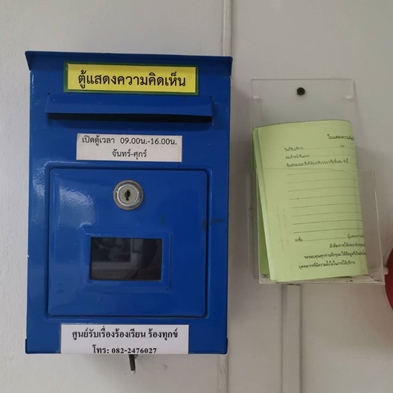 ผ่านเว็บไซต์ www.watthanahospital.go.th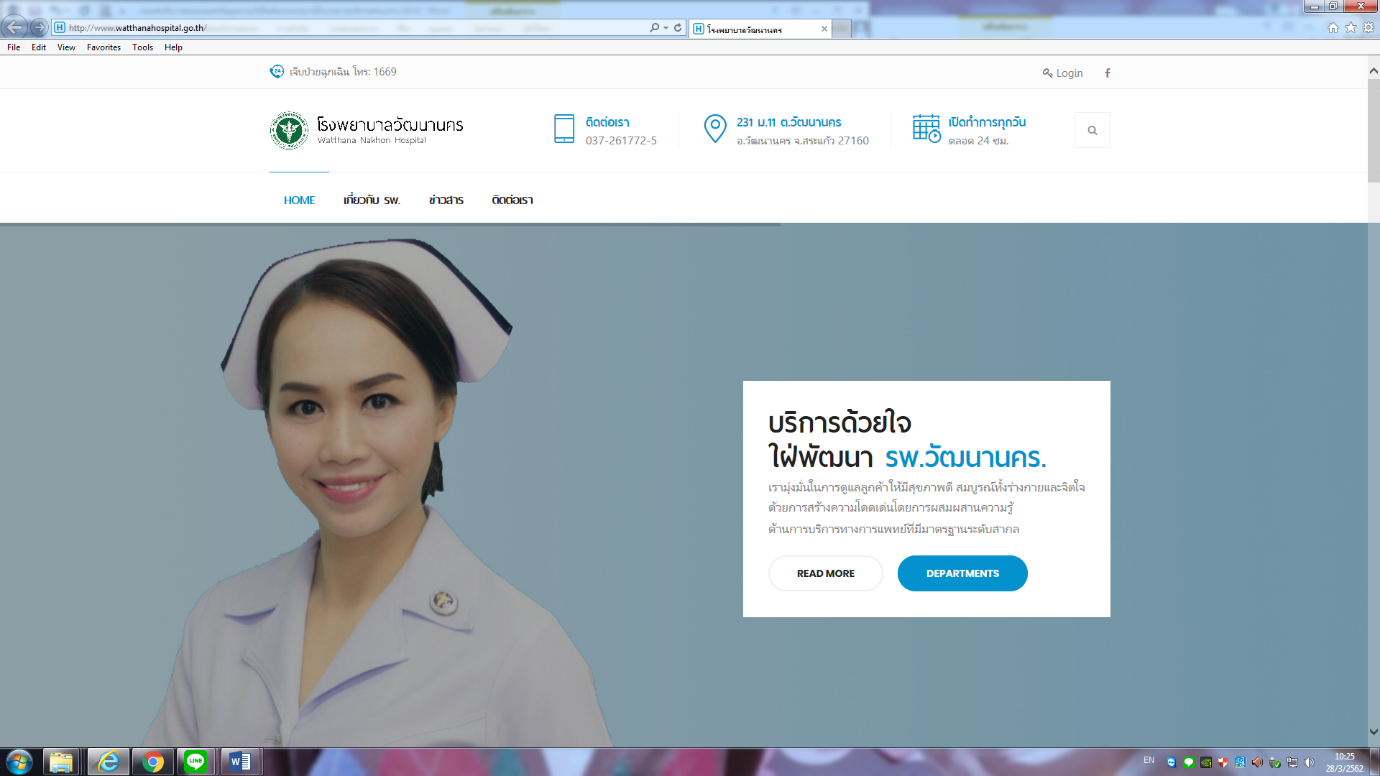 